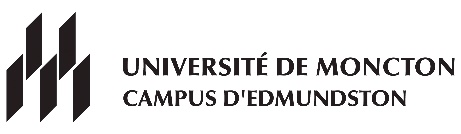 BA-BÉd majeure études françaisesAutomne 2021- Inscrire 1 cours de français.- Inscrire 1 cours de la mineure. Le choix de la mineure peut se faire parmi l’une des disciplines scolaires suivantes : anglais, géographie, histoire, développement personnel et social, sciences sociales et sciences de la gestion.Consulter le répertoire à l’adresse suivante : http://socrate.umoncton.ca    LundiLundiMardiMardiMercrediMercrediJeudiVendrediFASS1000NRC 3029FASS1000NRC 3029FASS1000NRC 3029FASS1000NRC 30298h30FASS1000NRC 3029FASS1000NRC 3029FASS1000NRC 3029FASS1000NRC 3029FASS1000NRC 3029FASS1000NRC 302910h0011h30PAUSEPAUSEPAUSEPAUSEPAUSEPAUSEPAUSEPAUSEPAUSEPAUSEPAUSELITT2403NRC 3010LITT2403NRC 3010LITT2403NRC 3010LITT2403NRC 301012h00LITT2403NRC 3010LITT2403NRC 3010LITT2403NRC 3010LITT2403NRC 3010LITT2403NRC 3010LITT2403NRC 3010FASS1000NRC 3029FASS1000NRC 3029LITT2403NRC 3010LITT2403NRC 3010FASS1000NRC 3029FASS1000NRC 3029LITT2403NRC 3010LITT2403NRC 301013h30FASS1000NRC 3029FASS1000NRC 3029LITT2403NRC 3010LITT2403NRC 3010FASS1000NRC 3029FASS1000NRC 3029LITT2403NRC 3010LITT2403NRC 3010FASS1000NRC 3029FASS1000NRC 3029LITT2403NRC 3010LITT2403NRC 3010LING1810NRC 3006LING1810NRC 3006LING1810NRC 3006LING1810NRC 300615h00LING1810NRC 3006LING1810NRC 3006LING1810NRC 3006LING1810NRC 3006LING1810NRC 3006LING1810NRC 3006LING1810NRC 3006LING1810NRC 3006LING1810NRC 3006LING1810NRC 300616h30LING1810NRC 3006LING1810NRC 3006LING1810NRC 3006LING1810NRC 3006LING1810NRC 3006LING1810NRC 300618h00ou18h30